SUNDAYMONDAYTUESDAYWEDNESDAYTHURSDAYFRIDAYSATURDAY5   MAYHOBC MeetBrantford63:45 – 5:30p76-7:15a3:45 – 5:30p83:45 – 5:30p96-7:15a3:45 – 5:30p103:45 – 5:30p117-9 a.m.ROW Meet12ROW Meet133:45 – 5:30pMultiplex Night 6 p.m.146-7:15a3:45 – 5:30p153:45 – 5:30p166-7:15a3:45 – 5:30p173:45 – 5:30p186 – 8 a19   Stay      Active!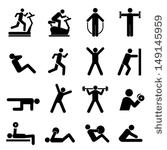 20    Victoria DayOFF216-7:15a3:45 – 5:30p223:45 – 5:30p236-7:15a3:45 – 5:30p243:45 – 5:30p256 – 9 aBig One!26273:45 – 5:30p286-7:15a3:45 – 5:30p293:45 – 5:30p306-7:15a3:45 – 5:30p31No Practice1   JUNENo Practice233:45 – 5:30p46-7:15a3:45 – 5:30p53:45 – 5:30p66-7:15a3:45 – 5:30p73:45 – 5:30p86 - 8 a9103:45 – 5:30p116-7:15a3:45 – 5:30p123:45 – 5:30p136-7:15a3:45 – 5:30p143:45 – 5:30p15       7-9 amROW Meet +FestivalsMarkham16FestivalsMarkham173:45 – 5:30p186-7:15a3:45 – 5:30p193:45 – 5:30p206-7:15a3:45 – 5:30p213:45 – 5:30p227-9 a23243:45 – 5:30p256-7:15aPicnic263:45 – 5:30p273:45 – 5:30p283:45 – 5:30p297-9 a30Jr/Y BrantfordProvs. TPASC1   JULYCanada DayOFF27:15 – 9aSoper37:15 – 9aSoper47:15 – 9aSoper 56LC Meet TBAJuly 9 – August 2:  Tuesdays, Wednesdays, Thursdays, Fridays, 7:15 – 9 amJuly 9 – August 2:  Tuesdays, Wednesdays, Thursdays, Fridays, 7:15 – 9 amJuly 9 – August 2:  Tuesdays, Wednesdays, Thursdays, Fridays, 7:15 – 9 amJuly 9 – August 2:  Tuesdays, Wednesdays, Thursdays, Fridays, 7:15 – 9 amJuly 9 – August 2:  Tuesdays, Wednesdays, Thursdays, Fridays, 7:15 – 9 amJuly 9 – August 2:  Tuesdays, Wednesdays, Thursdays, Fridays, 7:15 – 9 amJuly 9 – August 2:  Tuesdays, Wednesdays, Thursdays, Fridays, 7:15 – 9 am